Improving Business Analysis Competencies for Senior Bankers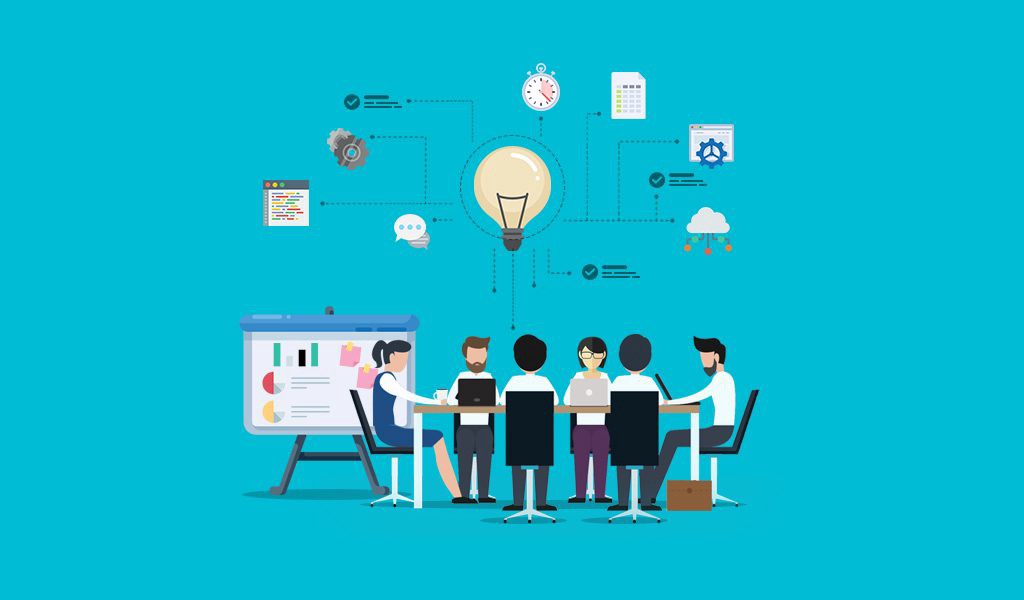 The BriefThe client, the central bank of a large African country, briefed Adaptive US to assist it improve business analysis capabilities for its senior bankers. It wanted the senior bankers to be knowledgeable about business analysis practices to improve their systems for better service delivery to citizens. It also wanted the senior bankers to get certified from International Institute of Business Analysis, Canada. It also asked Adaptive to assist in automating the testing process for its products,The ChallengeThe client had initiated a major transformation project to overhaul its operations and move to eGovernance. However, the project was moving at slower pace due to lack of business analysis knowledge and skills on business analysis. The client decided engage with a firm which can help improve business analysis skills for its senior bankers.Our ApproachWith 100+ years of combined business analysis experiences, Adaptive US understands and is proficient in building business analysis capabilities within organizations.Adaptive has developed significant content and competency in business analysis training.Our training sessions are delivered as per client need, are highly interactive. Adaptive supports its students till they get certified.Our ApproachWith 100+ years of combined business analysis experiences, Adaptive US understands and is proficient in building business analysis capabilities within organizations.Adaptive has developed significant content and competency in business analysis training.Our training sessions are delivered as per client need, are highly interactive. Adaptive supports its students till they get certified.The OutcomeSome of the key successes included:Improved competency of senior bankers on Business analysisImproved project delivery improved stakeholder engagement by the central bankimproving delivery quality and outputs.The OutcomeSome of the key successes included:Improved competency of senior bankers on Business analysisImproved project delivery improved stakeholder engagement by the central bankimproving delivery quality and outputs.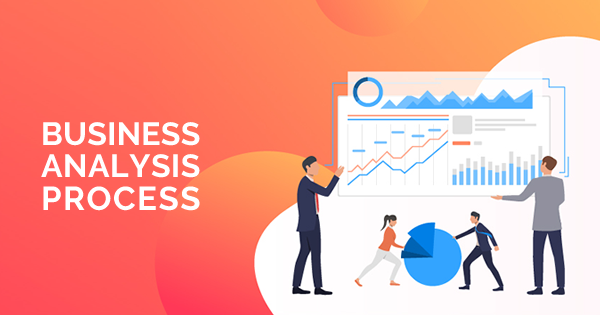 The ConclusionThe participants expressed deep satisfaction on the program quality and were confident of deploying business analysis principles in their projects.